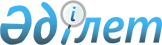 Павлодар облысы әкімдігінің 2017 жылғы 24 наурыздағы "2017 жылғы агроөнеркәсіптік кешені саласындағы кейбір мәселелер туралы" № 64/2 қаулысына өзгеріс енгізу туралыПавлодар облыстық әкімдігінің 2017 жылғы 19 қазандағы № 309/5 қаулысы. Павлодар облысының Әділет департаментінде 2017 жылғы 02 қарашада № 5668 болып тіркелді
      Қазақстан Республикасының 2005 жылғы 8 шілдедегі "Агроөнеркәсіптік кешенді және ауылдық аумақтарды дамытуды мемлекеттік реттеу туралы" Заңының 11-бабы 2-тармағының 4), 7) тармақшаларына, Қазақстан Республикасы Премьер-Министрінің орынбасары – Қазақстан Республикасы Ауыл шаруашылығы министрінің 2017 жылғы 27 қаңтардағы № 30 бұйрығымен бекітілген Асыл тұқымды мал шаруашылығын дамытуды, мал шаруашылығының өнімділігін және өнім сапасын арттыруды субсидиялау қағидаларына сәйкес Павлодар облысының әкімдігі ҚАУЛЫ ЕТЕДІ:
      1. Павлодар облысы әкімдігінің 2017 жылғы 24 наурыздағы "2017 жылғы агроөнеркәсіптік кешені саласындағы кейбір мәселелер туралы" № 64/2 қаулысына (Нормативтік құқықтық актілерді мемлекеттік тіркеу тізілімінде № 5430 болып тіркелген, 2017 жылғы 31 наурызда Қазақстан Республикасы нормативтік құқықтық актілерінің эталондық бақылау банкінде жарияланған) келесі өзгеріс енгізілсін:
      көрсетілген қаулының 1-қосымшасы осы қаулының қосымшасына сәйкес жаңа редакцияда жазылсын.
      2. "Павлодар облысының ауыл шаруашылығы басқармасы" мемлекеттік мекемесі заңнамамен белгіленген тәртіпте:
      осы қаулының аумақтық әділет органында мемлекеттік тіркелуін;
      осы қаулы мемлекеттік тіркелген күннен бастап күнтізбелік он күн ішінде оның қазақ және орыс тілдеріндегі қағаз және электрондық түрдегі көшірмесін "Республикалық құқықтық ақпарат орталығы" шаруашылық жүргізу құқығындағы республикалық мемлекеттік кәсіпорнына Қазақстан Республикасы нормативтік құқықтық актілерінің эталондық бақылау банкінде ресми жариялау және оған енгізу үшін жіберуді;
      осы қаулыны Павлодар облысы әкімдігінің интернет-ресурсында орналастырылуын қамтамасыз етсін.
      3. Осы қаулының орындалуын бақылау облыс әкімінің орынбасары Б. Қ. Қасеновке жүктелсiн.
      4. Осы қаулы алғашқы ресми жарияланған күнінен бастап қолданысқа енгізіледі. Асыл тұқымды мал шаруашылығын дамытуды, мал шаруашылығының
өнімділігін және өнім сапасын арттыруды субсидиялау бағыттары
бойынша 2017 жылға арналған субсидиялар көлемдері
					© 2012. Қазақстан Республикасы Әділет министрлігінің «Қазақстан Республикасының Заңнама және құқықтық ақпарат институты» ШЖҚ РМК
				
      Облыс әкімі

Б. Бақауов
Павлодар облысы әкімдігінің
2017 жылғы "19" қарашадағы
№ 309/5 қаулысына
қосымшаПавлодар облысы әкімдігінің
2017 жылғы "24" наурыздағы
№ 64/2 қаулысына
1-қосымша
Субсидиялау бағытының атауы
Өлшем бірлігі
Субсидиялау нормативтері, 1 бірлік үшін, теңге
Субсидияланатын көлем (бас, килограмм, дана)
Субсидиялау сомасы, мың теңге
1
2
3
4
5
Етті мал шаруашылығы
Етті мал шаруашылығы
Етті мал шаруашылығы
Етті мал шаруашылығы
Етті мал шаруашылығы
Асыл тұқымды және селекциялық жұмыс жүргізу
Асыл тұқымды және селекциялық жұмыс жүргізу
Асыл тұқымды және селекциялық жұмыс жүргізу
Асыл тұқымды және селекциялық жұмыс жүргізу
Асыл тұқымды және селекциялық жұмыс жүргізу
Тауарлы аналық бас
Тауарлы аналық бас
Тауарлы аналық бас
Тауарлы аналық бас
Тауарлы аналық бас
Базалық норматив
бас
10 000
46 718
467 180
Қосымша норматив:
80%-дан бастап (қоса алғанда) төл беру шығымы
бас
8 000
26 050
208 400
60%-дан бастап (қоса алғанда) төл беру шығымы
бас
6 000
12 350
74 100
Асыл тұқымды аналық бас
Асыл тұқымды аналық бас
Асыл тұқымды аналық бас
Асыл тұқымды аналық бас
Асыл тұқымды аналық бас
Базалық норматив
бас
10 000
15 475
154 750
Қосымша норматив:
80%-дан бастап (қоса алғанда) төл беру шығымы
бас
20 000
10 575
211 500
70%-дан бастап (қоса алғанда) төл беру шығымы
бас
15 000
2 900
43 500
Асыл тұқымды ірі қара мал сатып алу
бас
150 000
2 090
313 500
Барлық сомасы
1 472 930
Сүтті және сүтті-етті мал шаруашылығы
Сүтті және сүтті-етті мал шаруашылығы
Сүтті және сүтті-етті мал шаруашылығы
Сүтті және сүтті-етті мал шаруашылығы
Сүтті және сүтті-етті мал шаруашылығы
Селекциялық және асыл тұқымдық жұмыс жүргізу
Селекциялық және асыл тұқымдық жұмыс жүргізу
Селекциялық және асыл тұқымдық жұмыс жүргізу
Селекциялық және асыл тұқымдық жұмыс жүргізу
Селекциялық және асыл тұқымдық жұмыс жүргізу
Асыл тұқымды аналық бас
Асыл тұқымды аналық бас
Асыл тұқымды аналық бас
Асыл тұқымды аналық бас
Асыл тұқымды аналық бас
Базалық норматив
бас
10 000
7 000
70 000
Қосымша норматив
70%-дан бастап (қоса алғанда) төл беру шығымы
бас
20 000
6 800
136 000
60%-дан бастап (қоса алғанда) төл беру шығымы
бас
15 000
200
3 000
Асыл тұқымды ірі қара мал сатып алу
Асыл тұқымды ірі қара мал сатып алу
Асыл тұқымды ірі қара мал сатып алу
Асыл тұқымды ірі қара мал сатып алу
Асыл тұқымды ірі қара мал сатып алу
отандық шаруашылықтардың асыл тұқымды ірі қара малы
бас
170 000
300
51 000
Сүт өндіру мен дайындаудың құнын арзандату:
Сүт өндіру мен дайындаудың құнын арзандату:
Сүт өндіру мен дайындаудың құнын арзандату:
Сүт өндіру мен дайындаудың құнын арзандату:
Сүт өндіру мен дайындаудың құнын арзандату:
бағымдағы мал басы 400 бастан басталатын шаруашылық
кг
25
16 000 000
400 000
бағымдағы мал басы 50 бастан басталатын шаруашылық
кг
15
6 666 730
100 000,950
ауыл шаруашылығы кооперативтері
кг
10
2 000 796,6
20 007,966
Барлық сомасы
780 008,916
Мал шаруашылығы
Мал шаруашылығы
Мал шаруашылығы
Мал шаруашылығы
Мал шаруашылығы
Жеке қосалқы шаруашылықтарда және ауыл шаруашылығы кооперативтерінде, сондай-ақ қойдың қаракөл тұқымдарын өсірумен айналысатын шаруа (фермер) қожалықтарында ірі қара малдың аналық басын қолдан ұрықтандыруды ұйымдастыру
бас
3 000
4 000
12 000
Қоғамдық және тауарлы табындарда етті, сүтті және сүтті-етті тұқымдардың асыл тұқымды тұқымдық бұқаларын күтіп-бағу
бас
100 000
41
4 100
Барлық сомасы
16 100
Етті құс шаруашылығы
Етті құс шаруашылығы
Етті құс шаруашылығы
Етті құс шаруашылығы
Етті құс шаруашылығы
Құс (бройлер) етін өндіру құнын арзандату
Құс (бройлер) етін өндіру құнын арзандату
Құс (бройлер) етін өндіру құнын арзандату
Құс (бройлер) етін өндіру құнын арзандату
Құс (бройлер) етін өндіру құнын арзандату
1000 тоннадан басталатын нақты өндіріс
кг
50
2 000 000
100 000
Барлық сомасы
100 000
Шошқа шаруашылығы
Шошқа шаруашылығы
Шошқа шаруашылығы
Шошқа шаруашылығы
Шошқа шаруашылығы
Шошқа етін өндіру құнын арзандату
Шошқа етін өндіру құнын арзандату
Шошқа етін өндіру құнын арзандату
Шошқа етін өндіру құнын арзандату
Шошқа етін өндіру құнын арзандату
нақты бордақыланғаны 3 000 бастан бастап
кг
100
2 000 000
200 000
Барлық сомасы
200 000
Қой шаруашылығы
Қой шаруашылығы
Қой шаруашылығы
Қой шаруашылығы
Қой шаруашылығы
Селекциялық және асыл тұқымдық жұмыс жүргізу
Селекциялық және асыл тұқымдық жұмыс жүргізу
Селекциялық және асыл тұқымдық жұмыс жүргізу
Селекциялық және асыл тұқымдық жұмыс жүргізу
Селекциялық және асыл тұқымдық жұмыс жүргізу
асыл тұқымды қойлардың аналық басы
бас
2 500
3 800
9 500
тауарлы қойлардың аналық басы
бас
1 500
15 000
22 500
Асыл тұқымды қойлар сатып алу
тұқымдық қошқарлар
бас
20 000
100
2 000
Барлық сомасы
34 000
Жылқы шаруашылығы
Жылқы шаруашылығы
Жылқы шаруашылығы
Жылқы шаруашылығы
Жылқы шаруашылығы
Асыл тұқымды айғырлар сатып алу
бас
100 000
32
3 200
Асыл тұқымды аналық бас сатып алу
бас
40 000
57
2 280
Бие сүтін өндіру және қайта өндеу құнын арзандату, оның ішінде ауыл шаруашылығы кооперативтері үшін
кг
60
116 667
7 000,020
жылқы етін өндіру құнын арзандату
кг
92
217 392
20 000,064
Барлық сомасы
32 480,084
Балара шаруашылығы
Балара шаруашылығы
Балара шаруашылығы
Балара шаруашылығы
Балара шаруашылығы
Балара ұясымен селекциялық және асыл тұқымдық жұмыс жүргізу
балара ұясы
10 000
570
5 700
Барлық сомасы
5 700
Барлығы
2 641 219